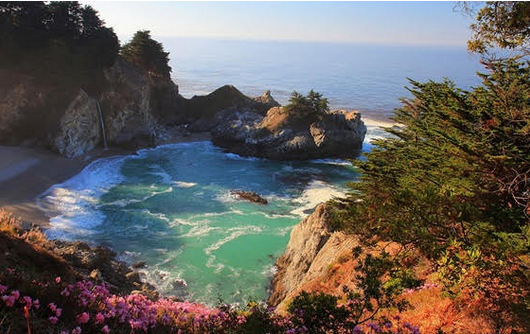 La Sierra Nevada, en Californie.Cette partie du monde est connue pour sa beauté naturelleConstituée de montagnes parfois arborées de sapins perpétuelsOu nus, de pics rocheux abrupts à l'esthétique intemporel,Constitués de roux, miels, dorés, orangés, gris, délices visuelsParfois parsemés de touffes végétales déposant leurs verts pastelsOù coulent des cascades raffinées à la blancheur exceptionnelle.Dans les vallées, les conifères droits vers le ciel et sapins excellent.Un gros tronc ligneux au teint de diverses cuissons de caramelMe questionne, ces marrons délicats tirent vers l'orange ou le gris graduelsQui s'opposent à l'environnement dans un cadre exceptionnel.L'eau chemine en vaguelettes ondulées coiffées d'écume résiduelle.Le prestigieux tableau laisse apparaître des sommets à la blancheur éternelle.Une magnifique construction boisée acajou comme les troncs m'interpelle,Est-ce un chalet construit avec des arbres semblables ou une chapelle ?La brume et la neige offrent un décor estompé sensationnel,Avantageux au marron exquis et aux verts des sapins originels.Dans la déclinaison du relief, l'eau bouillonne en blanches dentelles,Elle franchit les éclats rocheux et gagne ainsi sa liberté réellePour se fondre dans un grand lac où les eaux bleues s'amoncellent.Les amonts, de poudreuse blanchis, contrastent dans le bleu de l'eau et du ciel.Le soleil couchant, entre deux pitons envoie son baiser de la nuit qui recèleDes joyaux d'or et de feu dans la magie et l'éclat inconditionnels.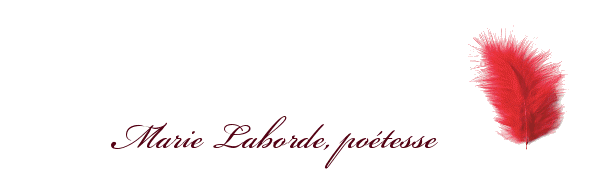 